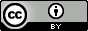 (CC BY) Attribution - This license lets others distribute, remix, tweak, and build upon your work, even commercially, as long as they credit you for the original creation. This is the most accommodating of licenses offered. Recommended for maximum dissemination and use of licensed materials.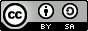 (CC BY-SA) Attribution-ShareAlike - This license lets others remix, tweak, and build upon your work even for commercial purposes, as long as they credit you and license their new creations under the identical terms. This license is often compared to “copyleft” free and open source software licenses. All new works based on yours will carry the same license, so any derivatives will also allow commercial use. This is the license used by Wikipedia, and is recommended for materials that would benefit from incorporating content from Wikipedia and similarly licensed projects.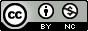 (CC BY-NC) Attribution-NonCommercial - This license lets others remix, tweak, and build upon your work non-commercially, and although their new works must also acknowledge you and be non-commercial, they don’t have to license their derivative works on the same terms.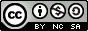 (CC BY-NC-SA) Attribution-NonCommercialShareAlike - This license lets others remix, tweak, and build upon your work non-commercially, as long as they credit you and license their new creations under the identical terms.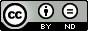 (CC BY-ND) Attribution-NoDerivs - This license allows for redistribution, commercial and non-commercial, as long as it is passed along unchanged and in whole, with credit to you.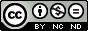 (CC BY-NC-ND) Attribution-NonCommercial-NoDerivs - This license is the most restrictive of our six main licenses, only allowing others to download your works and share them with others as long as they credit you, but they can’t change them in any way or use them commercially.https://creativecommons.org/licenses/A. by__________B._______________________________________TM$________._____C.Copyright: under U.S. Law (17 U.S.C. § 106)—includes the exclusive rights to do and to authorize any of the following:To reproduce the work in copies or phonorecords;To prepare derivative works based upon the work;To distribute copies or phonorecords of the work to the public by sale or other transfer of ownership, or by rental, lease, or lending;To publicly perform the work, in the case of literary, musical, dramatic, and choreographic works, pantomimes, and motion pictures and other audiovisual works;To publicly display the work, in the case of literary, musical, dramatic, and choreographic works, pantomimes, and pictorial, graphic, or sculptural works, including the individual images of a motion picture or other audiovisual work.To digitally transmit sound recordings by means of digital audio transmission.Violation of these exclusive rights is a copyright infringement, unless fair use or similar affirmative defense applies.Fair Use—under U.S. Law (17 U.S.C. § 107)—is determined by case, with the following four factors always in consideration:the purpose and character of the use, including whether such use is of a commercial nature or is for nonprofit educational purposes;the nature of the copyrighted work;the amount and substantiality of the portion used in relation to the copyrighted work as a whole; anthe effect of the use upon the potential market for or value of the copyrighted work.D. Takedown NoticeE. Fair Use Rebuttal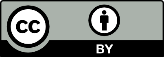 © 2019 Arthur J. Boston. This worksheet is distributed under a Creative Commons Attribution 4.0 International (CC BY 4.0) license.